Scopo della presente procedura è definire le metodologie di controllo delle infrastrutture dell’Istituto.Per infrastrutture si intendono:Aule per la formazione ed esercitazione;Attrezzature (computer, lavagne luminose, schermi interattivi);Kit per esercitazione;Libri e dispenseIl Responsabile dell’Ufficio Tecnico ha la responsabilità di:mettere in atto, per quanto di sua competenza, le direttive del Dirigente Scolastico relativeall’utilizzo delle attrezzature e delle strumentazioni didattiche;collaborare con il Direttore dei Servizi Generali ed Amministrativi nella definizione del piano annuale degli acquisti e di quello della manutenzione;collaborare col Direttore dei Servizi Generali ed Amministrativi nella gestione dell’inventario delmateriale didattico e delle strumentazioni;curare, in collaborazione con l’RSPP, i rapporti con le Amministrazioni pubbliche, in particolare con l’Amministrazione provincialeCollaborare con il R.S.P.P. e il R.L.S. alla gestione del Servizio di prevenzione e protezione (S.P.P.)relativamente alla sicurezza degli studenti, del personale e dell’ambientecollaborare con i docenti responsabili di progetti disponendo la predisposizione e l’utilizzo diapparecchiature e strumentazioni didattiche e la produzione di opere multimediali;ricevere dai docenti richieste per l’utilizzo straordinario o ordinario di apparecchiature e strumentazioni didattiche e stabilirne le modalità ed i tempi di utilizzo (oltre l’orario programmato per la didattica ordinaria) di concerto con il docente subconsegnatario del laboratorio e relativi beni.Assicurare il raccordo con i docenti delle discipline tecnico-pratiche e i Responsabili dei laboratori per le scelte tecnico-operativeIl Responsabile di Laboratorio (docente) ha la responsabilità di gestire le attrezzature in conformità di quanto predisposto dall’Istituto e di rilevare le eventuali difformità riscontrate e di predisporre l’orario settimanale di utilizzo del laboratorio per la didattica curricolare (tale orario deve essere affisso in bacheca e comunicato al responsabile dell’Ufficio Tecnico).L’Assistente Tecnico assegnato al laboratorio ha la responsabilità della manutenzione ordinaria e periodica delle attrezzature e della registrazione delle avvenute manutenzioni.L’Assistente Tecnico di laboratorio e gli ITP hanno la responsabilità di preparare i Kit di esercitazione. I Docenti hanno la responsabilità di verificare, prima dell’inizio della lezione/esercitazione, laconformità e le dotazioni d’aula/di laboratorio, la gestione operativa di ciò è affidata all’assistentetecnico del laboratorio.Il DSGA ha la responsabilità di gestire l’inventario dell’Istituto relativo ai beni, a libri, dispense, riviste ecc. e di vigilare sulla consegna e restituzione dei beni affidati.La Provincia esercita in materia di edilizia scolastica i compiti attribuiti dalla legislazione statale e regionale che sono connessi alla istruzione secondaria superiore e alla formazione professionale e si interfaccia con l’Ufficio Tecnico.L’Istituto definisce, predispone e mantiene efficienti le  infrastrutture necessarie per garantire la conformità dei servizi offerti.Le infrastrutture comprendono:Attrezzature (computer, lavagne luminose, LIM, monitor interattivi);Aule per la formazione ed esercitazione (laboratori);Materiale/Strumentazione per esercitazione;Viene garantita la manutenzione delle attrezzature utilizzate come definito dal seguente flusso:Inserimento nel piano di manutenzione (PdM)Il Piano di manutenzione è predisposto dal docente responsabile di laboratorio con apposito modello.Eventuali anomalie sono da segnalare tempestivamente al Responsabile di laboratorio.Con particolare riferimento alla gestione di hardware e software presenti presso l’Istituto, è garantita la corretta gestione della manutenzione ordinaria e straordinaria attraverso la definizione di interventi programmati con i tecnici informatici; in particolare vengono svolte, con la periodicità riportata nel programma, le seguenti attività:Aggiornamenti software necessari;Aggiornamento anti-virusPulizia, Controllo e Deframmentazione disco rigidoAttuazione e controllo del Piano di ManutenzioneDurante lo svolgimento delle attività sarà effettuata e registrata la manutenzione prevista a cura dell’Assistente Tecnico.Il RSGQ controllerà l’avanzamento del PDM e se necessario definirà delle opportune azioni correttive.Valutazione del Piano di ManutenzioneAnnualmente l’analisi degli indicatori relativi alla manutenzione è oggetto di riflessione in sede diriesame della Direzione.Tale analisi è volta all’individuazione delle seguenti caratteristiche delle attrezzature:costo di manutenzione (ordinaria e straordinaria);rapporto tra il costo di manutenzione e reale utilizzazione delle attrezzature (analisi costi/benefici);Tali analisi portano alle seguenti valutazioni:prosieguo del programma manutentivo;sostituzione del bene;dismissione del bene.L’aula è lo spazio fisico destinato alla formazione così come i laboratori. Per dotazioni d’aula e di laboratorio si intende oltre alle attrezzature in essa contenute anche gli arredi (armadi, banchi, sedie,...).Relativamente alle aule (spazi per la formazione), un componente dell’Ufficio Tecnico all’avvio dell’anno scolastico è tenuto a verificare le dotazioni di ogni aula verificandone la funzionalità ed effettuandone la registrazione.Relativamente ai laboratori, questi rientrano nella categoria di aule speciali con attrezzature a medio e alto rischio di incidente e quindi possono essere accessibili solo a persone autorizzate dal DSGA.Il DSGA, su proposta del Dirigente Scolastico, in base alle disponibilità, nomina i sub-consegnatari responsabili, per ogni laboratorio, delle attrezzature didattiche, tecniche, scientifiche, sportive. La custodia del materiale presente nei laboratori è affidata dal D.S.G.A.Per kit di esercitazione si intende l’insieme degli strumenti, pubblicazioni, ed altre attrezzature necessarie allo svolgimento di una lezione tecnico pratica.I contenuti di tali Kit sono definiti dall’ITP e predisposti dall’Assistente Tecnico secondo la programmazione delle esercitazioni che avviene tramite apposite riunioni in cui gli ITP (insegnanti tecnico pratici) informano gli assistenti Tecnici riguardo il periodo di svolgimento delle stesse al fine di permettere la predisposizione preventiva dei kit necessari.Gli Assistenti Tecnici su precisa indicazione dell’ITP provvederanno alla loro preparazione, e alla registrazione del materiale di cui si compone il kit (“Registro di laboratorio Kit Esercitazioni”).In tale modello, oltre che le indicazioni generali (data, ora, classe, ecc...) deve essere indicato tutto il materiale – dotazioni - strumentazioni utilizzati per l’esercitazione e nell’apposita sezione ciò che presenta anomalie, mal funzionamenti, guasti.La firma del docente tecnico pratico su tale modello attesta la corretta registrazione di quanto sopra.L’Istituto gestisce il proprio patrimonio letterario attraverso un inventario 3.4.1 PrestitoOgni utente può ricevere unità documentarie e non può prestare ad altri le opere ottenute in prestito. La durata del prestito è di venti giorni; tale termine massimo può essere prorogato, su richiesta dell’utente, previa verifica delle buone condizioni del materiale in prestito.Particolari motivi possono giustificare la richiesta, da parte dell’Istituto, di restituzione prima della scadenza fissata.Ogni prestito è condizionato all’avvenuta restituzione del materiale avuto in prestito precedentemente.3.4.2 ViolazioniL’utente che non restituisca, entro la scadenza prevista, il materiale avuto in prestito, viene sollecitato tramite mail.In caso di inottemperanza entro la data comunicata, gli viene ingiunta con lettera raccomandata la restituzione del materiale. In caso di ulteriore inottemperanza e mancata restituzione, entro i limiti fissati e dopo i solleciti, al detentore sarà addebitato il costo aggiornato dell’opera e saranno presi anche provvedimenti disciplinari.L’utente che smarrisce un documento/libro o lo restituisce deteriorato (al netto della normale usura dovuta all’uso), è tenuto a consegnare alla biblioteca un altro esemplare nuovo dell’opera non restituita o danneggiata altrimenti a rifondere un importo pari al valore aggiornato di mercato del documento smarrito o deteriorato.Ogni prestito ed ogni restituzione (docente o studente) sarà registrato a cura del Responsabile di BibliotecaMOD 7.1.3_1	Programma di ManutenzioneMOD 7.1.3_2	Registrazione controlli attrezzatureMOD 7.1.3_3	Registrazione controlli dotazioni di laboratorio e d’aulaMOD 7.1.3_4	Registro di laboratorio - Kit esercitazioniMOD 7.1.3_5	Inventario LibriMOD 7.1.3_6	Registrazione Prelievo Libri/DispenseMOD 7.1.3_7	Registro Laboratorio Elettrotecnica - Elettr. Aut.MOD 7.1.3_7	Registro Laboratorio Logistica.MOD 7.1.3_7	Registro Laboratorio Macchine.MOD 7.1.3_7	Registro Laboratorio NavigazioneTutta la documentazione (Registri, modulistica, ecc) va conservata per tutta la durata dell’anno in corso presso il laboratorio a cui afferisce, al termine dell’anno scolastico (31 agosto) va archiviata presso l’Ufficio Tecnico.Le informazioni documentate sono:MOD 7.1.3_1	Programma di ManutenzioneMOD 7.1.3_2	Registrazione controlli attrezzatureMOD 7.1.3_3	Registrazione controlli dotazioni di laboratorio e d’aulaMOD 7.1.3_4	Registro di laboratorio - Kit esercitazioniMOD 7.1.3_5	Inventario LibriMOD 7.1.3_6	Registrazione Prelievo Libri/DispenseMOD 7.1.3_7	Registro Laboratorio Elettrotecnica - Elettr. Aut.MOD 7.1.3_7	Registro Laboratorio Logistica.MOD 7.1.3_7	Registro Laboratorio Macchine.MOD 7.1.3_7	Registro Laboratorio Navigazione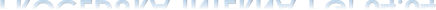 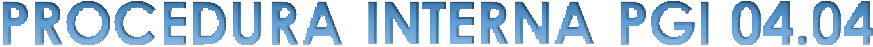 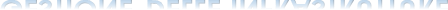 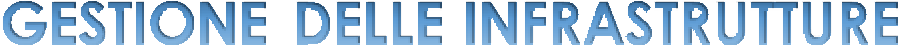 INDICE DEI CONTENUTIINDICE DEI CONTENUTIINDICE DEI CONTENUTIINDICE DEI CONTENUTIINDICE DEI CONTENUTI1.1.SCOPO E CAMPO DI APPLICAZIONESCOPO E CAMPO DI APPLICAZIONESCOPO E CAMPO DI APPLICAZIONE2.2.RESPONSABILITA’RESPONSABILITA’RESPONSABILITA’3.3.MODALITA’ OPERATIVEMODALITA’ OPERATIVEMODALITA’ OPERATIVE3.13.1MANUTENZIONE DELLE ATTREZZATUREMANUTENZIONE DELLE ATTREZZATUREMANUTENZIONE DELLE ATTREZZATURE3.23.2CONTROLLO DELLE DOTAZIONI D’AULA E DI LABORATORIOCONTROLLO DELLE DOTAZIONI D’AULA E DI LABORATORIOCONTROLLO DELLE DOTAZIONI D’AULA E DI LABORATORIO3.33.3MATERIALE/STRUMENTAZIONE PER ESERCITAZIONE (KIT ESERCITAZIONI)MATERIALE/STRUMENTAZIONE PER ESERCITAZIONE (KIT ESERCITAZIONI)MATERIALE/STRUMENTAZIONE PER ESERCITAZIONE (KIT ESERCITAZIONI)3.43.4INVENTARIO LIBRI, RIVISTE E DISPENSEINVENTARIO LIBRI, RIVISTE E DISPENSEINVENTARIO LIBRI, RIVISTE E DISPENSE4.4.MODULISTICAMODULISTICAMODULISTICA5.5.INFORMAZIONI DOCUMENTATEINFORMAZIONI DOCUMENTATEINFORMAZIONI DOCUMENTATEREVISIONIREVISIONIREVISIONIREVISIONIREVISIONIN° REV.DATA APPROV.DATA APPROV.DESCRIZIONEDESCRIZIONE0029.09.202129.09.2021Prima Emissione della proceduraPrima Emissione della proceduraStesura il 29.09.2021DirezioneStesura il 29.09.2021DirezioneStesura il 29.09.2021DirezioneVerificata e Approvatail 29.09.2021DirezioneEmessa il 29.09.2021RSGQManutenzione attrezzatureManutenzione attrezzatureManutenzione attrezzatureManutenzione attrezzatureManutenzione attrezzatureFlussoDoc in/outResponsabileInformazione documentata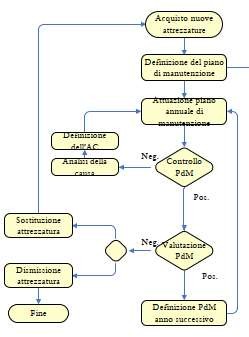 Piani di manutenzione annualeResponsabile di laboratorio+Assistente TecnicoGQ 01/04.04